ПРОЕКТ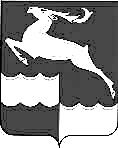 НЕДОКУРСКИЙ  СЕЛЬСКИЙ СОВЕТ  ДЕПУТАТОВКЕЖЕМСКОГО   РАЙОНА     КРАСНОЯРСКОГО    КРАЯРЕШЕНИЕ 29 апреля 2016 года                           п. Недокура                                   №  8-41 рОб исполнении бюджета Недокурского сельсовета за 2015 год 	Заслушав и обсудив отчет об исполнении бюджета Недокурского сельсовета за 2015 год Недокурский сельский Совет депутатов РЕШИЛ:      1.Утвердить отчет об исполнении бюджета за 2015 год по доходам в сумме 9912651 рубль и по расходам 9521637 рублей, с превышением доходов  над расходами в сумме 391013 рублей.      2.Утвердить источники внутреннего финансирования дефицита бюджета сельсовета за 2015 год по кодам классификации источников финансирования дефицитов бюджетов согласно приложению 1 к  настоящему решению.        3. Утвердить главных администраторов доходов за 2015 год по кодам классификации доходов согласно приложению 2 к настоящему решению       4. Утвердить главных администраторов источников внутреннего финансирования дефицита бюджета за 2015 год по кодам бюджетной классификации согласно приложению 3 к настоящему решению.       5.Утвердить доходы местного бюджета за 2015 год по кодам видов доходов подвидов доходов согласно приложению 4 к настоящему решению.       6.Утвердить распределение расходов бюджета сельсовета по разделам,    подразделам классификации расходов бюджетов Российской Федерации за 2015 год   согласно приложению 5 к настоящему решению.        7.Утвердить  ведомственную структуру  расходов бюджета Недокурского сельсовета за 2015 год согласно приложению 6 к настоящему решению.       8.Утвердить  распределение бюджетных ассигнований по разделам, подразделам, целевым статьям (муниципальным  программам Недокурского сельсовета и непрограммным направлениям деятельности), группам и подгруппам видов расходов классификации    расходов бюджета сельсовета за 2015 год согласно приложению 7 к настоящему решению.      9.Утвердить распределение бюджетных ассигнований по целевым статьям (муниципальным программам Недокурского сельсовета и  непрограммным направлениям деятельности), группам и подгруппам видов расходов, разделам, подразделам  классификации    расходов бюджета сельсовета за 2015год согласно приложению 8 к настоящему решению.     10. Настоящее решение вступает в силу после его опубликования в периодическом издании «Недокурская газета».Председатель сельского совета,                                                        Глава  сельсовета                                                                              В.И. Качин